KARTA ZGŁOSZENIOWA ŻŁOBEKDziecko będzie uczęszczało do Żłobka wprzy ulicyw godzinach odDANE DZIECKAImię AdresData i miejsce urodzenia Peselod dniado	.NazwiskoObywatelstwoRodzeństwo (liczba dzieci i wiek)DANE RODZICÓW \ OPIEKUNÓW PRAWNYCHImię NazwiskoAdresImię NazwiskoAdresMiejscowość i dataData i miejsce urodzeniaPeselNr dowodu osNr telefonu EmailData i miejsce urodzeniaPeselNr dowodu os Nr telefonu EmailPodpis rodziców \ opiekunów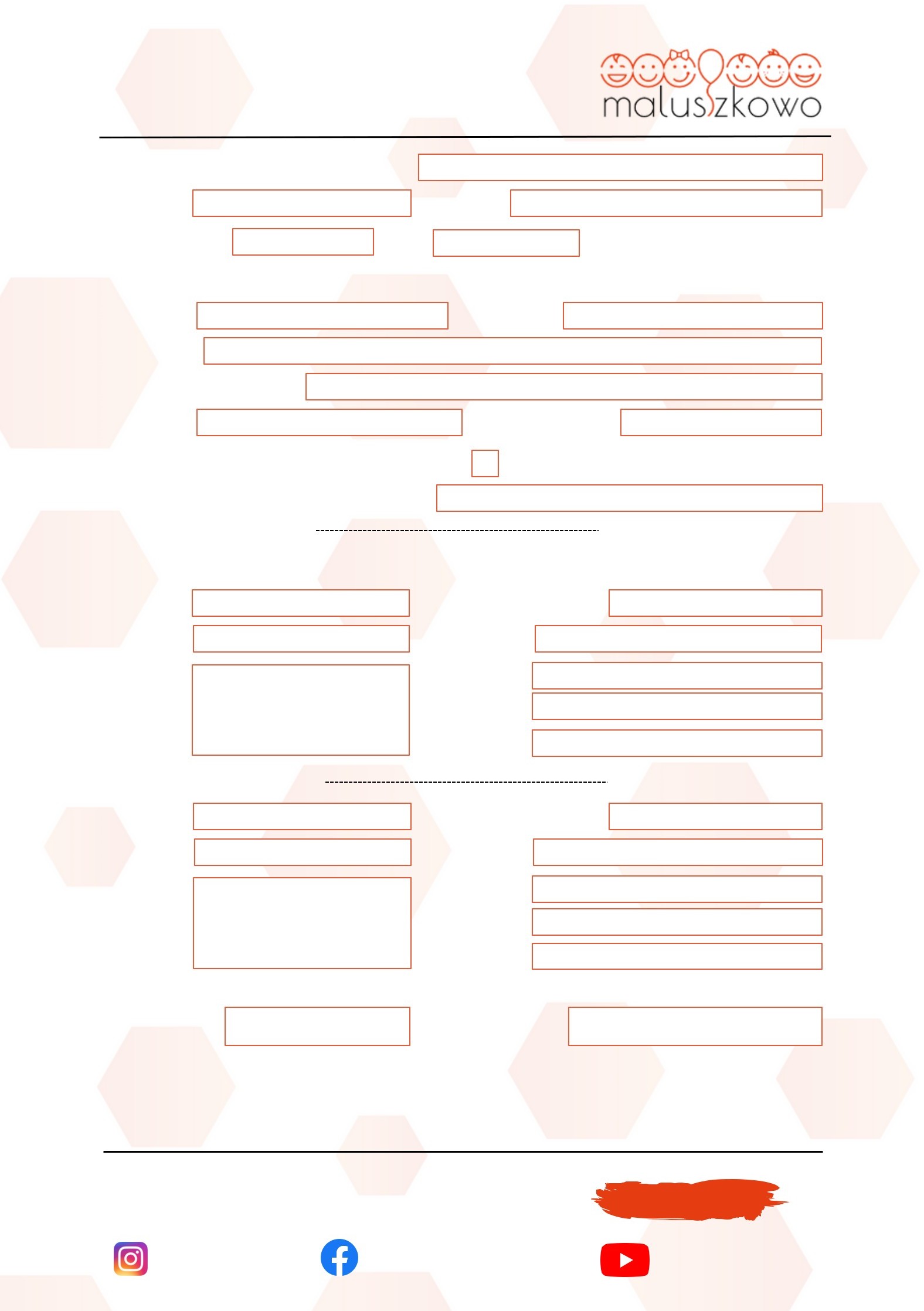 Wyrażam dobrowolną zgodę na gromadzenie, przetwarzanie i przekazywanie moich danych osobowych zawartych w niniejszym formularzu. Przetwarzanie moich danych osobowych jest zgodne z prawem i spełnia warunki, o których mowa art. 6 ust. 1 lit. c oraz art. 9 ust. 2 lit. g Rozporządzenia Parlamentu Europejskiego i Rady (UE) 2016/679 – dane osobowe są niezbędne dla realizacji procesu rekrutacji.* Proszę o odesłanie wypełnionego formularza na adres e-mail:	biuro@maluszkowo.com.plKARTA ZGŁOSZENIOWA PRZEDSZKOLEDziecko będzie uczęszczało do Przedszkola wprzy ulicyw godzinach odDANE DZIECKAImię AdresData i miejsce urodzenia Peselod dniado	.NazwiskoObywatelstwoRodzeństwo (liczba dzieci i wiek)DANE RODZICÓW \ OPIEKUNÓW PRAWNYCHImię NazwiskoAdresImię NazwiskoAdresMiejscowość i dataData i miejsce urodzeniaPeselNr dowodu osNr telefonu EmailData i miejsce urodzeniaPeselNr dowodu os Nr telefonu EmailPodpis rodziców \ opiekunów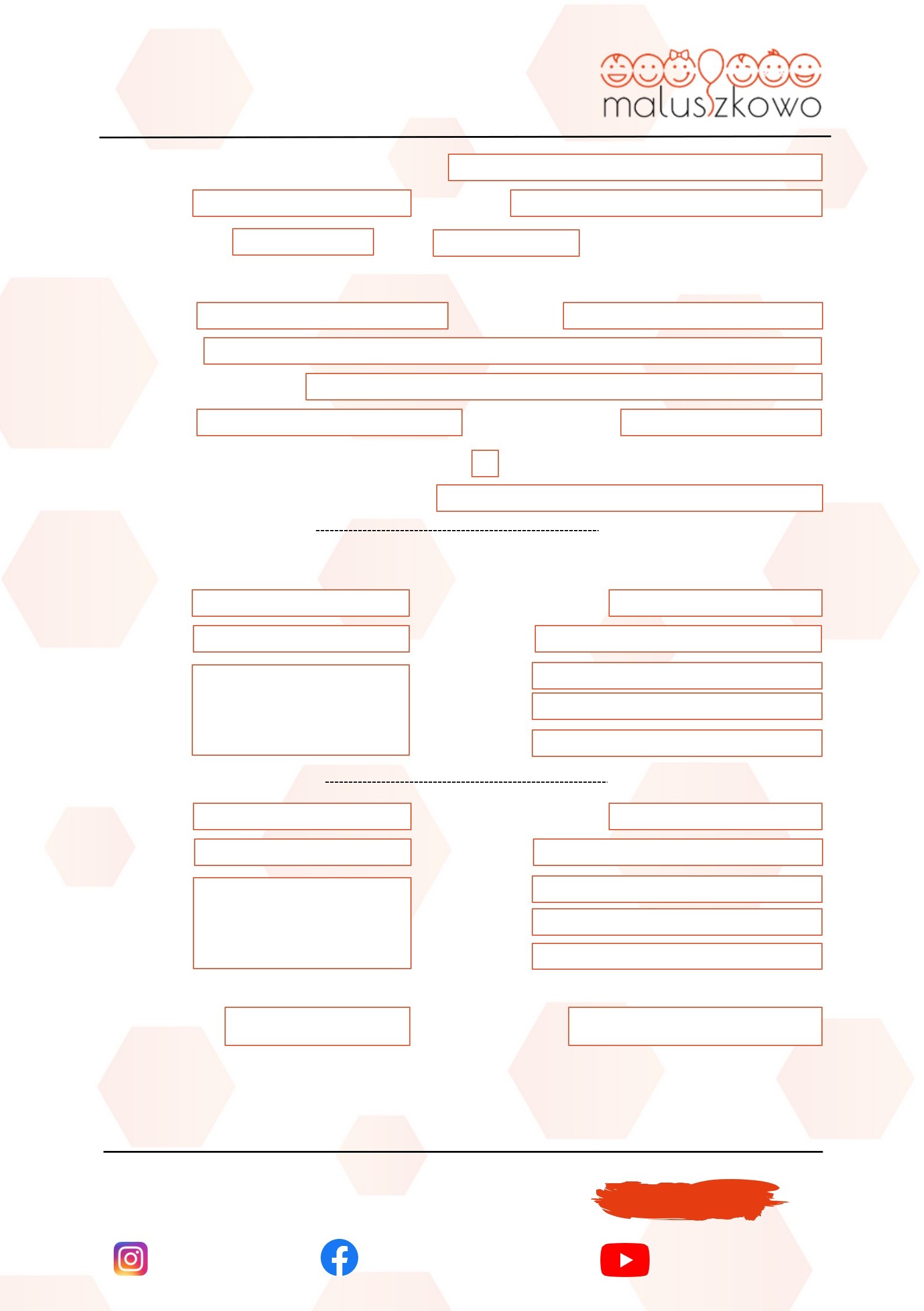 Wyrażam dobrowolną zgodę na gromadzenie, przetwarzanie i przekazywanie moich danych osobowych zawartych w niniejszym formularzu. Przetwarzanie moich danych osobowych jest zgodne z prawem i spełnia warunki, o których mowa art. 6 ust. 1 lit. c oraz art. 9 ust. 2 lit. g Rozporządzenia Parlamentu Europejskiego i Rady (UE) 2016/679 – dane osobowe są niezbędne dla realizacji procesu rekrutacji.* Proszę o odesłanie wypełnionego formularza na adres e-mail:	biuro@maluszkowo.com.pl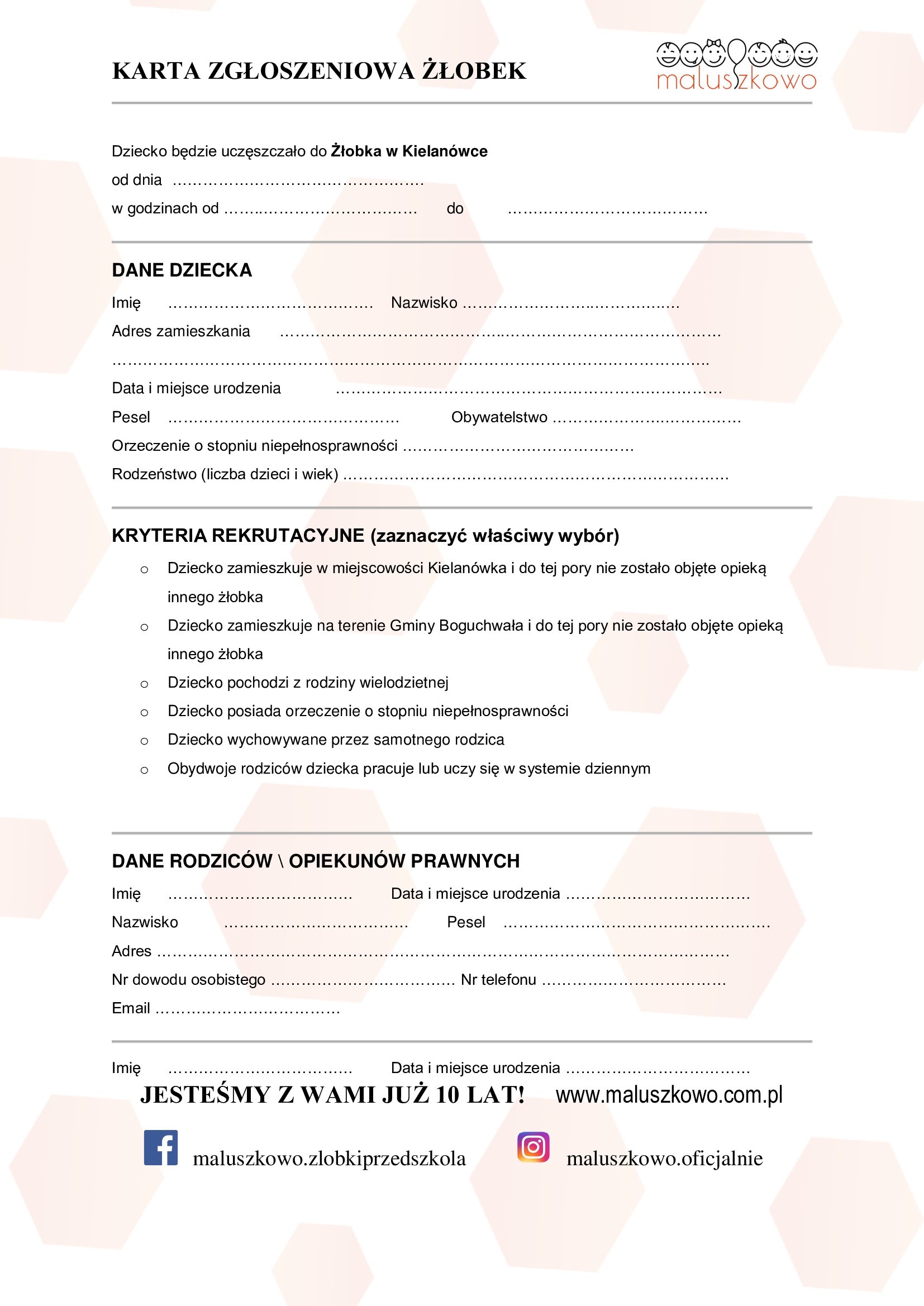 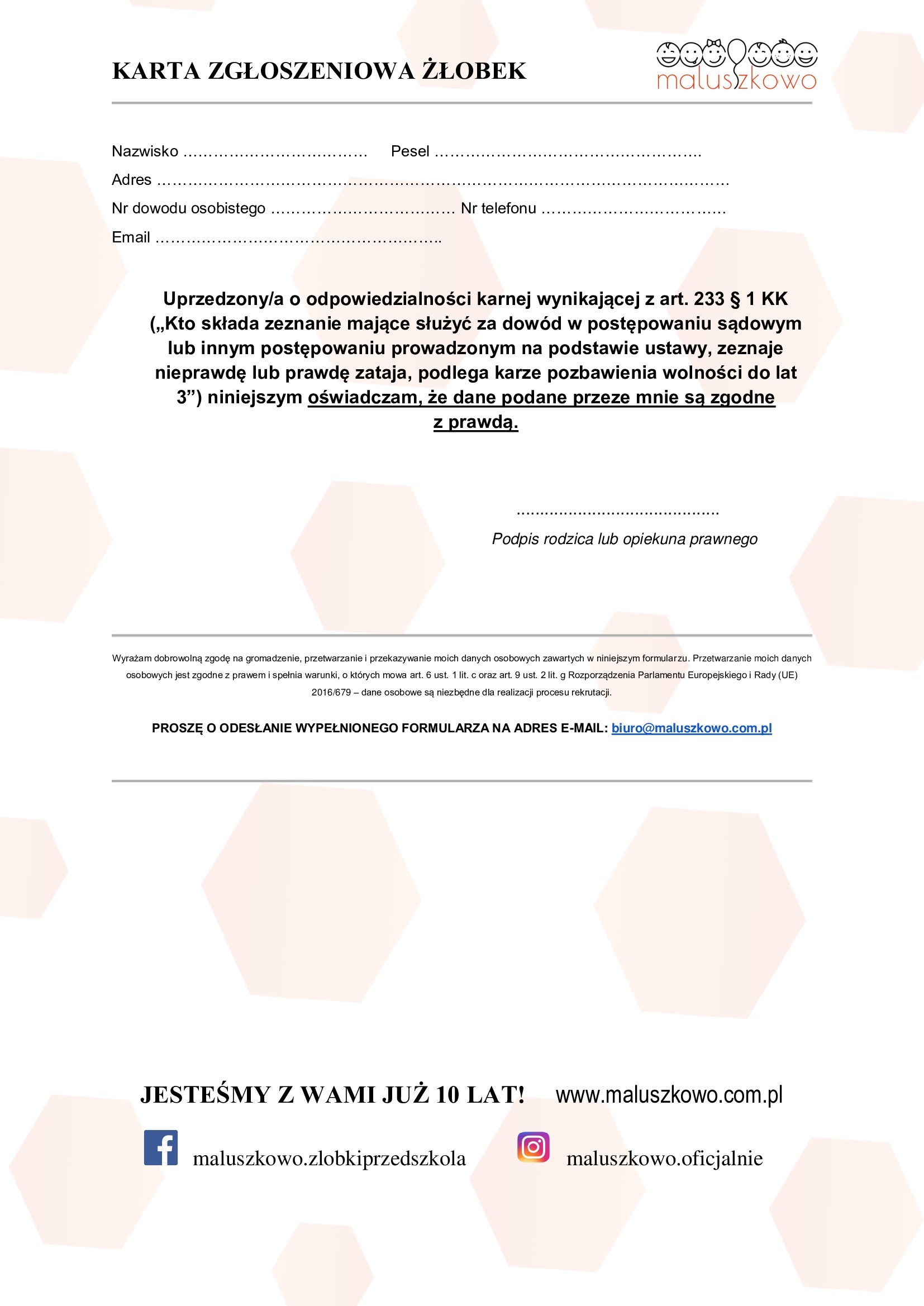 Orzeczenie o niepełnosprawności TakNieJESTEŚMY Z WAMI JUŻ 10 LAT! 2013-2023JESTEŚMY Z WAMI JUŻ 10 LAT! 2013-2023www.maluszkowo.com.plmaluszkowo.oficjalniemaluszkowo.zlobkiprzedszkolamaluszkowo.oficjalnieOrzeczenie o niepełnosprawności TakNieJESTEŚMY Z WAMI JUŻ 10 LAT! 2013-2023JESTEŚMY Z WAMI JUŻ 10 LAT! 2013-2023www.maluszkowo.com.plmaluszkowo.oficjalniemaluszkowo.zlobkiprzedszkolamaluszkowo.oficjalnie